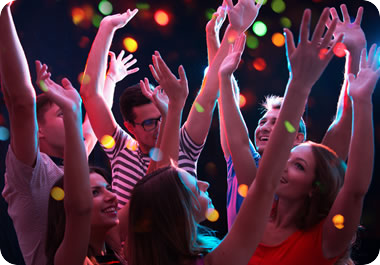 The club is a hot spot for dancing. 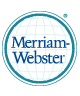 Learner’s Word of the Day June 7, 2021 hot spot   /ˈhɑːt ˈspɑːt/   noun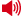 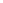 [count] [count] 1 informal : a very popular or active place1 informal : a very popular or active place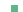 The new restaurant is the latest hot spot in town. a vacation hot spot2 : a place where there is much danger or fighting2 : a place where there is much danger or fightingThis part of the country is a hot spot of rebel activity.a global hot spot [=an area in the world where war is possible or likely]3 : a place (such as an area in a restaurant or hotel) where it is possible to make a wireless connection to the Internet3 : a place (such as an area in a restaurant or hotel) where it is possible to make a wireless connection to the Internet